.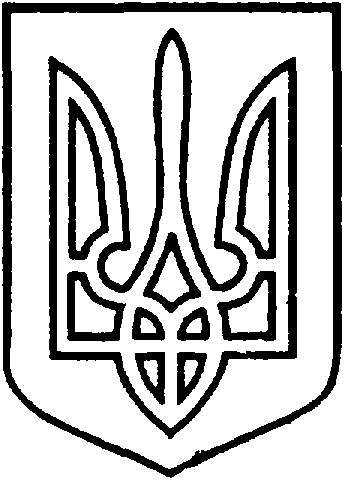 СЄВЄРОДОНЕЦЬКА МІСЬКА ВІЙСЬКОВО-ЦИВІЛЬНА АДМІНІСТРАЦІЯСЄВЄРОДОНЕЦЬКОГО РАЙОНУ  ЛУГАНСЬКОЇ  ОБЛАСТІРОЗПОРЯДЖЕННЯкерівника Сєвєродонецької міської військово-цивільної адміністрації«___»_________2022року                                                              №_____     Про встановлення надбавки за високідосягнення у праці директору комунальногопідприємства «Сєвєродонецьке підприємствоблагоустрою та ритуальної служби»Керуючись Законами України «Про військово-цивільні адміністрації», «Про місцеве самоврядування в Україні», на підставі абзацу четвертого пункту 3.1 розділу 3 Умови матеріального забезпечення керівникаКонтракту про призначеннядиректора комунального підприємства «Сєвєродонецьке підприємство благоустрою та ритуальної служби», враховуючислужбову записку начальника Управління житлово-комунального господарства Сєвєродонецької міської військово-цивільної адміністрації Антона КОВАЛЕВСЬКОГО від 10.02.2022 № 500, узгоджену із заступником керівника Сєвєродонецької міської військово-цивільної адміністрації Олегом КУЗЬМІНОВИМ, яка зареєстрована загальним відділом Сєвєродонецької міської військово-цивільної адміністрації 11.02.2022с.з. 74,1. ВСТАНОВИТИ директору комунального підприємства «Сєвєродонецьке підприємство благоустрою та ритуальної служби» Сергію Васильовичу БОРОДАВЦІ за рахунок коштів підприємства надбавку за високі досягнення у праці в розмірі 20 відсотків посадового окладу на період з 01.02.2022 по 31.01.2023.2. Дане розпорядження підлягає оприлюдненню.3. Контроль за виконанням цього розпорядження покласти на заступника керівника Сєвєродонецької міської військово-цивільної адміністраціїОлега КУЗЬМІНОВА.Керівник Сєвєродонецької міськоївійськово-цивільної адміністрації		                   Олександр СТРЮК